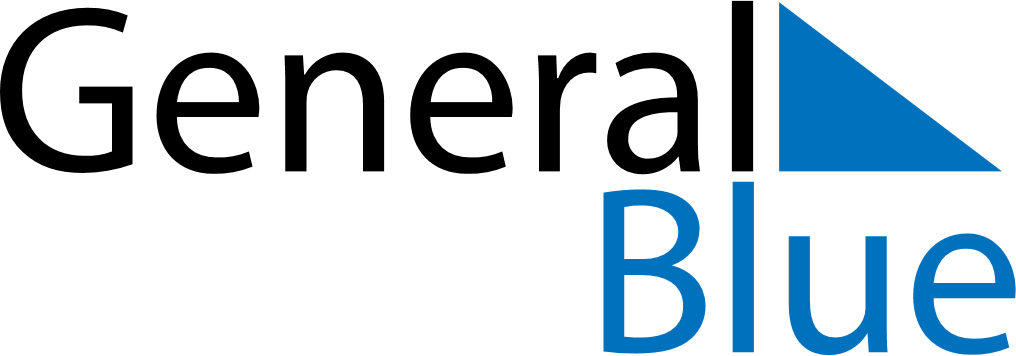 June 2024June 2024June 2024June 2024June 2024June 2024June 2024Nikhom Nam Un, Sakon Nakhon, ThailandNikhom Nam Un, Sakon Nakhon, ThailandNikhom Nam Un, Sakon Nakhon, ThailandNikhom Nam Un, Sakon Nakhon, ThailandNikhom Nam Un, Sakon Nakhon, ThailandNikhom Nam Un, Sakon Nakhon, ThailandNikhom Nam Un, Sakon Nakhon, ThailandSundayMondayMondayTuesdayWednesdayThursdayFridaySaturday1Sunrise: 5:30 AMSunset: 6:35 PMDaylight: 13 hours and 5 minutes.23345678Sunrise: 5:30 AMSunset: 6:35 PMDaylight: 13 hours and 5 minutes.Sunrise: 5:30 AMSunset: 6:36 PMDaylight: 13 hours and 6 minutes.Sunrise: 5:30 AMSunset: 6:36 PMDaylight: 13 hours and 6 minutes.Sunrise: 5:30 AMSunset: 6:36 PMDaylight: 13 hours and 6 minutes.Sunrise: 5:30 AMSunset: 6:37 PMDaylight: 13 hours and 6 minutes.Sunrise: 5:30 AMSunset: 6:37 PMDaylight: 13 hours and 7 minutes.Sunrise: 5:30 AMSunset: 6:37 PMDaylight: 13 hours and 7 minutes.Sunrise: 5:30 AMSunset: 6:38 PMDaylight: 13 hours and 7 minutes.910101112131415Sunrise: 5:30 AMSunset: 6:38 PMDaylight: 13 hours and 7 minutes.Sunrise: 5:30 AMSunset: 6:38 PMDaylight: 13 hours and 8 minutes.Sunrise: 5:30 AMSunset: 6:38 PMDaylight: 13 hours and 8 minutes.Sunrise: 5:30 AMSunset: 6:38 PMDaylight: 13 hours and 8 minutes.Sunrise: 5:30 AMSunset: 6:39 PMDaylight: 13 hours and 8 minutes.Sunrise: 5:30 AMSunset: 6:39 PMDaylight: 13 hours and 8 minutes.Sunrise: 5:31 AMSunset: 6:39 PMDaylight: 13 hours and 8 minutes.Sunrise: 5:31 AMSunset: 6:40 PMDaylight: 13 hours and 8 minutes.1617171819202122Sunrise: 5:31 AMSunset: 6:40 PMDaylight: 13 hours and 9 minutes.Sunrise: 5:31 AMSunset: 6:40 PMDaylight: 13 hours and 9 minutes.Sunrise: 5:31 AMSunset: 6:40 PMDaylight: 13 hours and 9 minutes.Sunrise: 5:31 AMSunset: 6:40 PMDaylight: 13 hours and 9 minutes.Sunrise: 5:31 AMSunset: 6:41 PMDaylight: 13 hours and 9 minutes.Sunrise: 5:32 AMSunset: 6:41 PMDaylight: 13 hours and 9 minutes.Sunrise: 5:32 AMSunset: 6:41 PMDaylight: 13 hours and 9 minutes.Sunrise: 5:32 AMSunset: 6:41 PMDaylight: 13 hours and 9 minutes.2324242526272829Sunrise: 5:32 AMSunset: 6:42 PMDaylight: 13 hours and 9 minutes.Sunrise: 5:32 AMSunset: 6:42 PMDaylight: 13 hours and 9 minutes.Sunrise: 5:32 AMSunset: 6:42 PMDaylight: 13 hours and 9 minutes.Sunrise: 5:33 AMSunset: 6:42 PMDaylight: 13 hours and 9 minutes.Sunrise: 5:33 AMSunset: 6:42 PMDaylight: 13 hours and 9 minutes.Sunrise: 5:33 AMSunset: 6:42 PMDaylight: 13 hours and 8 minutes.Sunrise: 5:34 AMSunset: 6:42 PMDaylight: 13 hours and 8 minutes.Sunrise: 5:34 AMSunset: 6:42 PMDaylight: 13 hours and 8 minutes.30Sunrise: 5:34 AMSunset: 6:43 PMDaylight: 13 hours and 8 minutes.